  ANEXO 1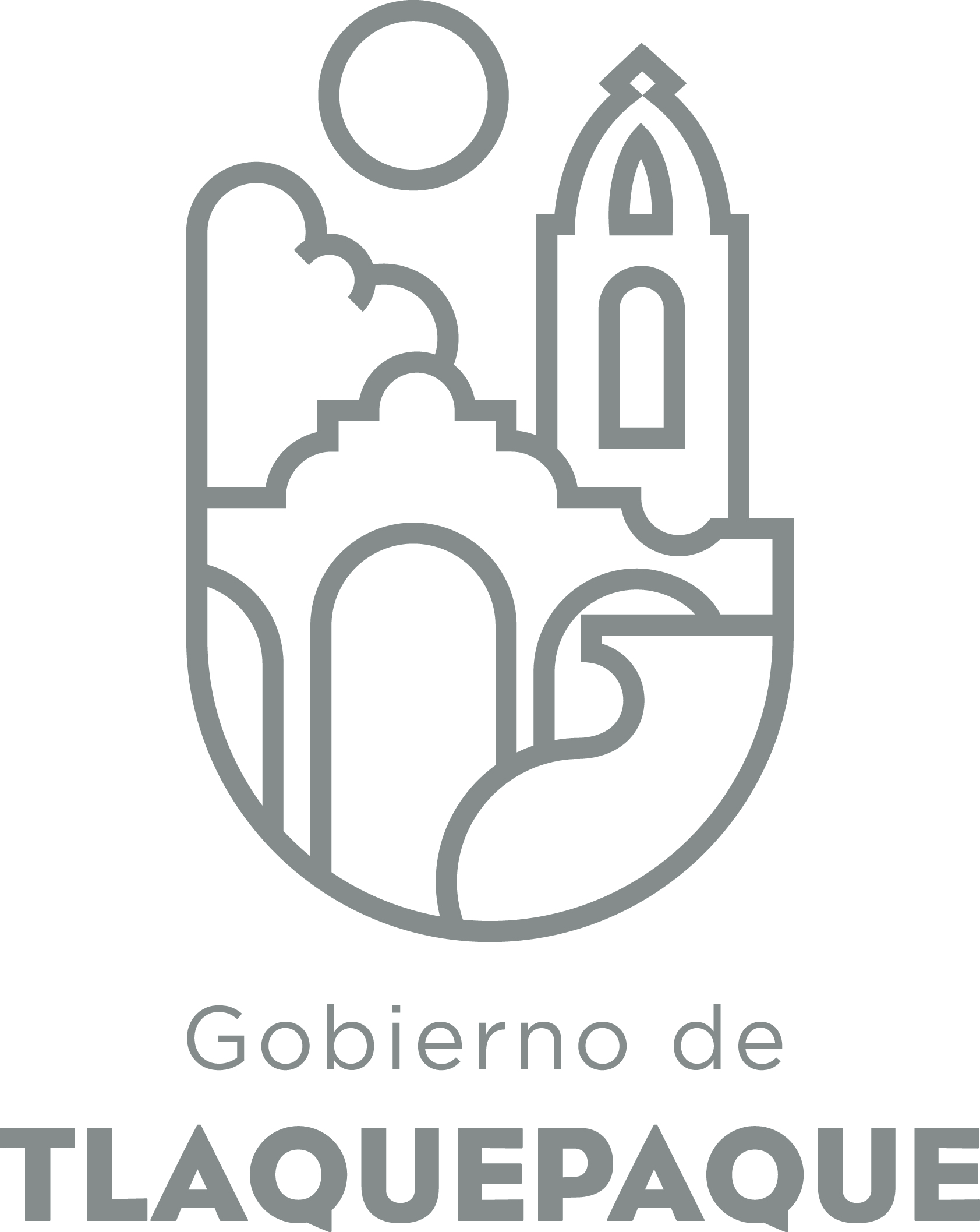 1.- DATOS GENERALES*Los montos de inversión deberán ser mínimos en razón que se harán con apoyo de la Procuraduría Social en el Estado de Jalisco; una vez que se revise el convenio de colaboración  celebrado con anteriores administraciones.-  ANEXO 1
1.- DATOS GENERALES*Los montos de inversión deberán ser mínimos en razón que se harán con apoyo de la Procuraduría Social en el Estado de Jalisco; una vez que se revise el convenio de colaboración  celebrado con anteriores administraciones.  ANEXO 1
1.- DATOS GENERALES*Los montos de inversión deberán ser mínimos en razón que se harán con apoyo de la Procuraduría Social en el Estado de Jalisco; una vez que se revise el convenio de colaboración  celebrado con anteriores administraciones.-  ANEXO 1
1.- DATOS GENERALES*Los montos de inversión deberán ser mínimos en razón que se harán con apoyo de la Procuraduría Social en el Estado de Jalisco; una vez que se revise el convenio de colaboración  celebrado con anteriores administraciones.-  ANEXO 1
1.- DATOS GENERALES*Los montos de inversión deberán ser mínimos en razón que se harán con apoyo de la Procuraduría Social en el Estado de Jalisco; una vez que se revise el convenio de colaboración  celebrado con anteriores administraciones.-ANEXO 22.- OPERACIÓN DE LA PROPUESTAFicha Técnica de Recursos Generales del ÁreaMEDIACIONOBSERVACIONES Y REQUERIMIENTOS Se manifiesta que el Centro Público de Mediación Municipal ha trabajado únicamente con un personal compuesto por cinco personas, Director, dos Abogados y dos administrativos y se han cumplido objetivos que comparado con el personal que había en la administración anterior y al momento de recibir en la actual administración, se ha duplicado el trabajo.-Ante tal situación se requiere el apoyo para efecto de que se incorpore personal que cubra el perfil y tenga la capacitación que corresponde para el buen desempeño de los métodos alternos de justicia  En referencia a las necesidades materiales de ésta Dirección, requerimos una mesa redonda para cumplir con los requisitos que nos precisa el Instituto de Justicia Alternativa conforme a la ley y el reglamento que rige el procedimiento; también dos computadoras en razón que únicamente se cuenta con una sola computadora, lo que no permite la atención correcta a la población que solicita nuestros servicios; por último dos archiveros con cuatro cajones para poder realizar el debido archivo de los expedientes del año en curso y años anteriores.-    En virtud que se han realizado exitosamente las gestiones necesarias a efecto de firmar un convenio de colaboración entre el Municipio y el Instituto de Justicia Alternativa, con el propósito de fortalecer las relaciones con esa institución, se requiere que se formalice el mismo y se lleve a cabo la firma. DIRECCIÓN GENERAL DE POLÍTICAS PÚBLICASA)Nombre del programa/proyecto/servicio/campañaA)Nombre del programa/proyecto/servicio/campañaA)Nombre del programa/proyecto/servicio/campañaA)Nombre del programa/proyecto/servicio/campañaAcreditación de Centros Públicos de Mediación en Delegaciones de éste municipio.-Acreditación de Centros Públicos de Mediación en Delegaciones de éste municipio.-Acreditación de Centros Públicos de Mediación en Delegaciones de éste municipio.-Acreditación de Centros Públicos de Mediación en Delegaciones de éste municipio.-Acreditación de Centros Públicos de Mediación en Delegaciones de éste municipio.-Acreditación de Centros Públicos de Mediación en Delegaciones de éste municipio.-EjeEje66B) Dirección o Área ResponsableB) Dirección o Área ResponsableB) Dirección o Área ResponsableB) Dirección o Área ResponsableCentro Público de Mediación MunicipalCentro Público de Mediación MunicipalCentro Público de Mediación MunicipalCentro Público de Mediación MunicipalCentro Público de Mediación MunicipalCentro Público de Mediación MunicipalEstrategiaEstrategia6.16.1C)  Problemática que atiende la propuestaC)  Problemática que atiende la propuestaC)  Problemática que atiende la propuestaC)  Problemática que atiende la propuesta1.- Atender la falta de difusión a la sociedad de nuestro municipio de los servicios que presta el Centro Público de Mediación de San Pedro Tlaquepaque, de los Medios Alternos de Solución de Conflictos.-2.- Realizar los procedimientos de métodos alternos en los problemas que  a la población de este municipio correspondan  homologando los mismos conforme a la Ley de Justicia del Estado de Jalisco y los reglamentos aplicables. 3.- Establecer los vínculos para coadyuvar a la difusión de los métodos alternos en la ciudadanía y contribuyan en una concientización y aceptación de los mismos.1.- Atender la falta de difusión a la sociedad de nuestro municipio de los servicios que presta el Centro Público de Mediación de San Pedro Tlaquepaque, de los Medios Alternos de Solución de Conflictos.-2.- Realizar los procedimientos de métodos alternos en los problemas que  a la población de este municipio correspondan  homologando los mismos conforme a la Ley de Justicia del Estado de Jalisco y los reglamentos aplicables. 3.- Establecer los vínculos para coadyuvar a la difusión de los métodos alternos en la ciudadanía y contribuyan en una concientización y aceptación de los mismos.1.- Atender la falta de difusión a la sociedad de nuestro municipio de los servicios que presta el Centro Público de Mediación de San Pedro Tlaquepaque, de los Medios Alternos de Solución de Conflictos.-2.- Realizar los procedimientos de métodos alternos en los problemas que  a la población de este municipio correspondan  homologando los mismos conforme a la Ley de Justicia del Estado de Jalisco y los reglamentos aplicables. 3.- Establecer los vínculos para coadyuvar a la difusión de los métodos alternos en la ciudadanía y contribuyan en una concientización y aceptación de los mismos.1.- Atender la falta de difusión a la sociedad de nuestro municipio de los servicios que presta el Centro Público de Mediación de San Pedro Tlaquepaque, de los Medios Alternos de Solución de Conflictos.-2.- Realizar los procedimientos de métodos alternos en los problemas que  a la población de este municipio correspondan  homologando los mismos conforme a la Ley de Justicia del Estado de Jalisco y los reglamentos aplicables. 3.- Establecer los vínculos para coadyuvar a la difusión de los métodos alternos en la ciudadanía y contribuyan en una concientización y aceptación de los mismos.1.- Atender la falta de difusión a la sociedad de nuestro municipio de los servicios que presta el Centro Público de Mediación de San Pedro Tlaquepaque, de los Medios Alternos de Solución de Conflictos.-2.- Realizar los procedimientos de métodos alternos en los problemas que  a la población de este municipio correspondan  homologando los mismos conforme a la Ley de Justicia del Estado de Jalisco y los reglamentos aplicables. 3.- Establecer los vínculos para coadyuvar a la difusión de los métodos alternos en la ciudadanía y contribuyan en una concientización y aceptación de los mismos.1.- Atender la falta de difusión a la sociedad de nuestro municipio de los servicios que presta el Centro Público de Mediación de San Pedro Tlaquepaque, de los Medios Alternos de Solución de Conflictos.-2.- Realizar los procedimientos de métodos alternos en los problemas que  a la población de este municipio correspondan  homologando los mismos conforme a la Ley de Justicia del Estado de Jalisco y los reglamentos aplicables. 3.- Establecer los vínculos para coadyuvar a la difusión de los métodos alternos en la ciudadanía y contribuyan en una concientización y aceptación de los mismos.Línea de AcciónLínea de AcciónC)  Problemática que atiende la propuestaC)  Problemática que atiende la propuestaC)  Problemática que atiende la propuestaC)  Problemática que atiende la propuesta1.- Atender la falta de difusión a la sociedad de nuestro municipio de los servicios que presta el Centro Público de Mediación de San Pedro Tlaquepaque, de los Medios Alternos de Solución de Conflictos.-2.- Realizar los procedimientos de métodos alternos en los problemas que  a la población de este municipio correspondan  homologando los mismos conforme a la Ley de Justicia del Estado de Jalisco y los reglamentos aplicables. 3.- Establecer los vínculos para coadyuvar a la difusión de los métodos alternos en la ciudadanía y contribuyan en una concientización y aceptación de los mismos.1.- Atender la falta de difusión a la sociedad de nuestro municipio de los servicios que presta el Centro Público de Mediación de San Pedro Tlaquepaque, de los Medios Alternos de Solución de Conflictos.-2.- Realizar los procedimientos de métodos alternos en los problemas que  a la población de este municipio correspondan  homologando los mismos conforme a la Ley de Justicia del Estado de Jalisco y los reglamentos aplicables. 3.- Establecer los vínculos para coadyuvar a la difusión de los métodos alternos en la ciudadanía y contribuyan en una concientización y aceptación de los mismos.1.- Atender la falta de difusión a la sociedad de nuestro municipio de los servicios que presta el Centro Público de Mediación de San Pedro Tlaquepaque, de los Medios Alternos de Solución de Conflictos.-2.- Realizar los procedimientos de métodos alternos en los problemas que  a la población de este municipio correspondan  homologando los mismos conforme a la Ley de Justicia del Estado de Jalisco y los reglamentos aplicables. 3.- Establecer los vínculos para coadyuvar a la difusión de los métodos alternos en la ciudadanía y contribuyan en una concientización y aceptación de los mismos.1.- Atender la falta de difusión a la sociedad de nuestro municipio de los servicios que presta el Centro Público de Mediación de San Pedro Tlaquepaque, de los Medios Alternos de Solución de Conflictos.-2.- Realizar los procedimientos de métodos alternos en los problemas que  a la población de este municipio correspondan  homologando los mismos conforme a la Ley de Justicia del Estado de Jalisco y los reglamentos aplicables. 3.- Establecer los vínculos para coadyuvar a la difusión de los métodos alternos en la ciudadanía y contribuyan en una concientización y aceptación de los mismos.1.- Atender la falta de difusión a la sociedad de nuestro municipio de los servicios que presta el Centro Público de Mediación de San Pedro Tlaquepaque, de los Medios Alternos de Solución de Conflictos.-2.- Realizar los procedimientos de métodos alternos en los problemas que  a la población de este municipio correspondan  homologando los mismos conforme a la Ley de Justicia del Estado de Jalisco y los reglamentos aplicables. 3.- Establecer los vínculos para coadyuvar a la difusión de los métodos alternos en la ciudadanía y contribuyan en una concientización y aceptación de los mismos.1.- Atender la falta de difusión a la sociedad de nuestro municipio de los servicios que presta el Centro Público de Mediación de San Pedro Tlaquepaque, de los Medios Alternos de Solución de Conflictos.-2.- Realizar los procedimientos de métodos alternos en los problemas que  a la población de este municipio correspondan  homologando los mismos conforme a la Ley de Justicia del Estado de Jalisco y los reglamentos aplicables. 3.- Establecer los vínculos para coadyuvar a la difusión de los métodos alternos en la ciudadanía y contribuyan en una concientización y aceptación de los mismos.No. de PP EspecialNo. de PP EspecialD) Ubicación Geográfica / Cobertura  de ColoniasD) Ubicación Geográfica / Cobertura  de ColoniasD) Ubicación Geográfica / Cobertura  de ColoniasD) Ubicación Geográfica / Cobertura  de ColoniasSe busca lograr una cobertura del personal del Ayuntamiento y toda la población del municipio con el apoyo de los Delegados y Agentes municipalesSe busca lograr una cobertura del personal del Ayuntamiento y toda la población del municipio con el apoyo de los Delegados y Agentes municipalesSe busca lograr una cobertura del personal del Ayuntamiento y toda la población del municipio con el apoyo de los Delegados y Agentes municipalesSe busca lograr una cobertura del personal del Ayuntamiento y toda la población del municipio con el apoyo de los Delegados y Agentes municipalesSe busca lograr una cobertura del personal del Ayuntamiento y toda la población del municipio con el apoyo de los Delegados y Agentes municipalesSe busca lograr una cobertura del personal del Ayuntamiento y toda la población del municipio con el apoyo de los Delegados y Agentes municipalesVinc al PNDVinc al PNDE) Nombre del Enlace o ResponsableE) Nombre del Enlace o ResponsableE) Nombre del Enlace o ResponsableE) Nombre del Enlace o ResponsableLic. Luis Eduardo López Ramírez, teléfono celular 3338423000, e-mail  lic_eduardo19   hotmail.com           Lic. Luis Eduardo López Ramírez, teléfono celular 3338423000, e-mail  lic_eduardo19   hotmail.com           Lic. Luis Eduardo López Ramírez, teléfono celular 3338423000, e-mail  lic_eduardo19   hotmail.com           Lic. Luis Eduardo López Ramírez, teléfono celular 3338423000, e-mail  lic_eduardo19   hotmail.com           Lic. Luis Eduardo López Ramírez, teléfono celular 3338423000, e-mail  lic_eduardo19   hotmail.com           Lic. Luis Eduardo López Ramírez, teléfono celular 3338423000, e-mail  lic_eduardo19   hotmail.com           Vinc al PEDVinc al PEDF) Objetivo específicoF) Objetivo específicoF) Objetivo específicoF) Objetivo específicoCentros Públicos de Mediación acreditados e instalados Centros Públicos de Mediación acreditados e instalados Centros Públicos de Mediación acreditados e instalados Centros Públicos de Mediación acreditados e instalados Centros Públicos de Mediación acreditados e instalados Centros Públicos de Mediación acreditados e instalados Vinc al PMetDVinc al PMetDG) Perfil de la población atendida o beneficiariosG) Perfil de la población atendida o beneficiariosG) Perfil de la población atendida o beneficiariosG) Perfil de la población atendida o beneficiariosPoblación en general.-Población en general.-Población en general.-Población en general.-Población en general.-Población en general.-Población en general.-Población en general.-Población en general.-Población en general.-H) Tipo de propuestaH) Tipo de propuestaH) Tipo de propuestaH) Tipo de propuestaH) Tipo de propuestaJ) No de BeneficiariosJ) No de BeneficiariosK) Fecha de InicioK) Fecha de InicioK) Fecha de InicioFecha de CierreFecha de CierreFecha de CierreFecha de CierrePrograma XXXCampañaServicioProyecto Proyecto HombresMujeresEn cuanto sea autorizado el programa y apoyado por las demás dependencias.- En cuanto sea autorizado el programa y apoyado por las demás dependencias.- En cuanto sea autorizado el programa y apoyado por las demás dependencias.- No hay programación.-No hay programación.-No hay programación.-No hay programación.-FedEdoMpioxxxxI) Monto total estimadoI) Monto total estimadoI) Monto total estimadoFuente de financiamientoFuente de financiamiento DIRECCIÓN GENERAL DE POLÍTICAS PÚBLICASA)Nombre del programa/proyecto/servicio/campañaA)Nombre del programa/proyecto/servicio/campañaA)Nombre del programa/proyecto/servicio/campañaA)Nombre del programa/proyecto/servicio/campaña“FORMACIÓN DE MEDIADORES COMUNITARIOS”“FORMACIÓN DE MEDIADORES COMUNITARIOS”“FORMACIÓN DE MEDIADORES COMUNITARIOS”“FORMACIÓN DE MEDIADORES COMUNITARIOS”“FORMACIÓN DE MEDIADORES COMUNITARIOS”“FORMACIÓN DE MEDIADORES COMUNITARIOS”EjeEje66B) Dirección o Área ResponsableB) Dirección o Área ResponsableB) Dirección o Área ResponsableB) Dirección o Área ResponsableCentro Público de Mediación MunicipalCentro Público de Mediación MunicipalCentro Público de Mediación MunicipalCentro Público de Mediación MunicipalCentro Público de Mediación MunicipalCentro Público de Mediación MunicipalEstrategiaEstrategia6.16.1C)  Problemática que atiende la propuestaC)  Problemática que atiende la propuestaC)  Problemática que atiende la propuestaC)  Problemática que atiende la propuestaRealizar los procedimientos de métodos alternos en los problemas que  a la población de este municipio corresponda  homologando los mismos conforme a la Ley de Justicia del Estado de Jalisco y los reglamentos aplicables. Buscando con éste programa hacer llegar nuestro servicio hasta el último rincón de nuestro extenso municipio.-Realizar los procedimientos de métodos alternos en los problemas que  a la población de este municipio corresponda  homologando los mismos conforme a la Ley de Justicia del Estado de Jalisco y los reglamentos aplicables. Buscando con éste programa hacer llegar nuestro servicio hasta el último rincón de nuestro extenso municipio.-Realizar los procedimientos de métodos alternos en los problemas que  a la población de este municipio corresponda  homologando los mismos conforme a la Ley de Justicia del Estado de Jalisco y los reglamentos aplicables. Buscando con éste programa hacer llegar nuestro servicio hasta el último rincón de nuestro extenso municipio.-Realizar los procedimientos de métodos alternos en los problemas que  a la población de este municipio corresponda  homologando los mismos conforme a la Ley de Justicia del Estado de Jalisco y los reglamentos aplicables. Buscando con éste programa hacer llegar nuestro servicio hasta el último rincón de nuestro extenso municipio.-Realizar los procedimientos de métodos alternos en los problemas que  a la población de este municipio corresponda  homologando los mismos conforme a la Ley de Justicia del Estado de Jalisco y los reglamentos aplicables. Buscando con éste programa hacer llegar nuestro servicio hasta el último rincón de nuestro extenso municipio.-Realizar los procedimientos de métodos alternos en los problemas que  a la población de este municipio corresponda  homologando los mismos conforme a la Ley de Justicia del Estado de Jalisco y los reglamentos aplicables. Buscando con éste programa hacer llegar nuestro servicio hasta el último rincón de nuestro extenso municipio.-Línea de AcciónLínea de AcciónC)  Problemática que atiende la propuestaC)  Problemática que atiende la propuestaC)  Problemática que atiende la propuestaC)  Problemática que atiende la propuestaRealizar los procedimientos de métodos alternos en los problemas que  a la población de este municipio corresponda  homologando los mismos conforme a la Ley de Justicia del Estado de Jalisco y los reglamentos aplicables. Buscando con éste programa hacer llegar nuestro servicio hasta el último rincón de nuestro extenso municipio.-Realizar los procedimientos de métodos alternos en los problemas que  a la población de este municipio corresponda  homologando los mismos conforme a la Ley de Justicia del Estado de Jalisco y los reglamentos aplicables. Buscando con éste programa hacer llegar nuestro servicio hasta el último rincón de nuestro extenso municipio.-Realizar los procedimientos de métodos alternos en los problemas que  a la población de este municipio corresponda  homologando los mismos conforme a la Ley de Justicia del Estado de Jalisco y los reglamentos aplicables. Buscando con éste programa hacer llegar nuestro servicio hasta el último rincón de nuestro extenso municipio.-Realizar los procedimientos de métodos alternos en los problemas que  a la población de este municipio corresponda  homologando los mismos conforme a la Ley de Justicia del Estado de Jalisco y los reglamentos aplicables. Buscando con éste programa hacer llegar nuestro servicio hasta el último rincón de nuestro extenso municipio.-Realizar los procedimientos de métodos alternos en los problemas que  a la población de este municipio corresponda  homologando los mismos conforme a la Ley de Justicia del Estado de Jalisco y los reglamentos aplicables. Buscando con éste programa hacer llegar nuestro servicio hasta el último rincón de nuestro extenso municipio.-Realizar los procedimientos de métodos alternos en los problemas que  a la población de este municipio corresponda  homologando los mismos conforme a la Ley de Justicia del Estado de Jalisco y los reglamentos aplicables. Buscando con éste programa hacer llegar nuestro servicio hasta el último rincón de nuestro extenso municipio.-No. de PP EspecialNo. de PP EspecialD) Ubicación Geográfica / Cobertura  de ColoniasD) Ubicación Geográfica / Cobertura  de ColoniasD) Ubicación Geográfica / Cobertura  de ColoniasD) Ubicación Geográfica / Cobertura  de ColoniasCobertura del personal del Ayuntamiento y la población en general del municipio.-Cobertura del personal del Ayuntamiento y la población en general del municipio.-Cobertura del personal del Ayuntamiento y la población en general del municipio.-Cobertura del personal del Ayuntamiento y la población en general del municipio.-Cobertura del personal del Ayuntamiento y la población en general del municipio.-Cobertura del personal del Ayuntamiento y la población en general del municipio.-Vinc al PNDVinc al PNDE) Nombre del Enlace o ResponsableE) Nombre del Enlace o ResponsableE) Nombre del Enlace o ResponsableE) Nombre del Enlace o ResponsableLic. Luis Eduardo López Ramírez, teléfono celular 3338423000, e-mail  lic_eduardo19   hotmail.com           Lic. Luis Eduardo López Ramírez, teléfono celular 3338423000, e-mail  lic_eduardo19   hotmail.com           Lic. Luis Eduardo López Ramírez, teléfono celular 3338423000, e-mail  lic_eduardo19   hotmail.com           Lic. Luis Eduardo López Ramírez, teléfono celular 3338423000, e-mail  lic_eduardo19   hotmail.com           Lic. Luis Eduardo López Ramírez, teléfono celular 3338423000, e-mail  lic_eduardo19   hotmail.com           Lic. Luis Eduardo López Ramírez, teléfono celular 3338423000, e-mail  lic_eduardo19   hotmail.com           Vinc al PEDVinc al PEDF) Objetivo específicoF) Objetivo específicoF) Objetivo específicoF) Objetivo específicoMediadores Comunitarios Capacitados Mediadores Comunitarios Capacitados Mediadores Comunitarios Capacitados Mediadores Comunitarios Capacitados Mediadores Comunitarios Capacitados Mediadores Comunitarios Capacitados Vinc al PMetDVinc al PMetDG) Perfil de la población atendida o beneficiariosG) Perfil de la población atendida o beneficiariosG) Perfil de la población atendida o beneficiariosG) Perfil de la población atendida o beneficiariosPoblación en general.-Población en general.-Población en general.-Población en general.-Población en general.-Población en general.-Población en general.-Población en general.-Población en general.-Población en general.-H) Tipo de propuestaH) Tipo de propuestaH) Tipo de propuestaH) Tipo de propuestaH) Tipo de propuestaJ) No de BeneficiariosJ) No de BeneficiariosK) Fecha de InicioK) Fecha de InicioK) Fecha de InicioFecha de CierreFecha de CierreFecha de CierreFecha de CierrePrograma CampañaServicioProyecto Proyecto HombresMujeresEn cuanto sea autorizado En cuanto sea autorizado En cuanto sea autorizado No hay programación.-No hay programación.-No hay programación.-No hay programación.-FedEdoMpioxxxxI) Monto total estimadoI) Monto total estimadoI) Monto total estimadoFuente de financiamientoFuente de financiamiento DIRECCIÓN GENERAL DE POLÍTICAS PÚBLICASA)Nombre del programa/proyecto/servicio/campañaA)Nombre del programa/proyecto/servicio/campañaA)Nombre del programa/proyecto/servicio/campañaA)Nombre del programa/proyecto/servicio/campaña“ASOCIACIÓN INTERMUNICIPAL DE JUSTICIA ALTERNATIVA”“ASOCIACIÓN INTERMUNICIPAL DE JUSTICIA ALTERNATIVA”“ASOCIACIÓN INTERMUNICIPAL DE JUSTICIA ALTERNATIVA”“ASOCIACIÓN INTERMUNICIPAL DE JUSTICIA ALTERNATIVA”“ASOCIACIÓN INTERMUNICIPAL DE JUSTICIA ALTERNATIVA”“ASOCIACIÓN INTERMUNICIPAL DE JUSTICIA ALTERNATIVA”EjeEje66B) Dirección o Área ResponsableB) Dirección o Área ResponsableB) Dirección o Área ResponsableB) Dirección o Área ResponsableCentro Público de Mediación MunicipalCentro Público de Mediación MunicipalCentro Público de Mediación MunicipalCentro Público de Mediación MunicipalCentro Público de Mediación MunicipalCentro Público de Mediación MunicipalEstrategiaEstrategia6.16.1C)  Problemática que atiende la propuestaC)  Problemática que atiende la propuestaC)  Problemática que atiende la propuestaC)  Problemática que atiende la propuestaRelación de cooperación con todos y cada uno de los municipios de la zona metropolitana.-Relación de cooperación con todos y cada uno de los municipios de la zona metropolitana.-Relación de cooperación con todos y cada uno de los municipios de la zona metropolitana.-Relación de cooperación con todos y cada uno de los municipios de la zona metropolitana.-Relación de cooperación con todos y cada uno de los municipios de la zona metropolitana.-Relación de cooperación con todos y cada uno de los municipios de la zona metropolitana.-Línea de AcciónLínea de AcciónC)  Problemática que atiende la propuestaC)  Problemática que atiende la propuestaC)  Problemática que atiende la propuestaC)  Problemática que atiende la propuestaRelación de cooperación con todos y cada uno de los municipios de la zona metropolitana.-Relación de cooperación con todos y cada uno de los municipios de la zona metropolitana.-Relación de cooperación con todos y cada uno de los municipios de la zona metropolitana.-Relación de cooperación con todos y cada uno de los municipios de la zona metropolitana.-Relación de cooperación con todos y cada uno de los municipios de la zona metropolitana.-Relación de cooperación con todos y cada uno de los municipios de la zona metropolitana.-No. de PP EspecialNo. de PP EspecialD) Ubicación Geográfica / Cobertura  de ColoniasD) Ubicación Geográfica / Cobertura  de ColoniasD) Ubicación Geográfica / Cobertura  de ColoniasD) Ubicación Geográfica / Cobertura  de ColoniasAyuntamiento y zona metropolitana.-Ayuntamiento y zona metropolitana.-Ayuntamiento y zona metropolitana.-Ayuntamiento y zona metropolitana.-Ayuntamiento y zona metropolitana.-Ayuntamiento y zona metropolitana.-Vinc al PNDVinc al PNDE) Nombre del Enlace o ResponsableE) Nombre del Enlace o ResponsableE) Nombre del Enlace o ResponsableE) Nombre del Enlace o ResponsableLic. Luis Eduardo López Ramírez, teléfono celular 3338423000, e-mail  lic_eduardo19   hotmail.com           Lic. Luis Eduardo López Ramírez, teléfono celular 3338423000, e-mail  lic_eduardo19   hotmail.com           Lic. Luis Eduardo López Ramírez, teléfono celular 3338423000, e-mail  lic_eduardo19   hotmail.com           Lic. Luis Eduardo López Ramírez, teléfono celular 3338423000, e-mail  lic_eduardo19   hotmail.com           Lic. Luis Eduardo López Ramírez, teléfono celular 3338423000, e-mail  lic_eduardo19   hotmail.com           Lic. Luis Eduardo López Ramírez, teléfono celular 3338423000, e-mail  lic_eduardo19   hotmail.com           Vinc al PEDVinc al PEDF) Objetivo específicoF) Objetivo específicoF) Objetivo específicoF) Objetivo específicoAsociación Intermunicipal de Justicia Alternativa formada Asociación Intermunicipal de Justicia Alternativa formada Asociación Intermunicipal de Justicia Alternativa formada Asociación Intermunicipal de Justicia Alternativa formada Asociación Intermunicipal de Justicia Alternativa formada Asociación Intermunicipal de Justicia Alternativa formada Vinc al PMetDVinc al PMetDG) Perfil de la población atendida o beneficiariosG) Perfil de la población atendida o beneficiariosG) Perfil de la población atendida o beneficiariosG) Perfil de la población atendida o beneficiariosPoblación en general.-Población en general.-Población en general.-Población en general.-Población en general.-Población en general.-Población en general.-Población en general.-Población en general.-Población en general.-H) Tipo de propuestaH) Tipo de propuestaH) Tipo de propuestaH) Tipo de propuestaH) Tipo de propuestaJ) No de BeneficiariosJ) No de BeneficiariosK) Fecha de InicioK) Fecha de InicioK) Fecha de InicioFecha de CierreFecha de CierreFecha de CierreFecha de CierrePrograma CampañaServicioProyecto XXX Proyecto XXX HombresMujeresEn cuanto sea autorizado el programa.- En cuanto sea autorizado el programa.- En cuanto sea autorizado el programa.- No hay programación.-No hay programación.-No hay programación.-No hay programación.-FedEdoMpioxxxxI) Monto total estimadoI) Monto total estimadoI) Monto total estimadoFuente de financiamientoFuente de financiamientoA)Nombre del programa/proyecto/servicio/campañaA)Nombre del programa/proyecto/servicio/campañaA)Nombre del programa/proyecto/servicio/campañaA)Nombre del programa/proyecto/servicio/campaña“DIPLOMADOS Y CONFERENCIAS SOBRE LOS METÓDOS DE JUSTICIA ALTERNATIVA”“DIPLOMADOS Y CONFERENCIAS SOBRE LOS METÓDOS DE JUSTICIA ALTERNATIVA”“DIPLOMADOS Y CONFERENCIAS SOBRE LOS METÓDOS DE JUSTICIA ALTERNATIVA”“DIPLOMADOS Y CONFERENCIAS SOBRE LOS METÓDOS DE JUSTICIA ALTERNATIVA”“DIPLOMADOS Y CONFERENCIAS SOBRE LOS METÓDOS DE JUSTICIA ALTERNATIVA”“DIPLOMADOS Y CONFERENCIAS SOBRE LOS METÓDOS DE JUSTICIA ALTERNATIVA”EjeEje66B) Dirección o Área ResponsableB) Dirección o Área ResponsableB) Dirección o Área ResponsableB) Dirección o Área ResponsableCentro Público de Mediación MunicipalCentro Público de Mediación MunicipalCentro Público de Mediación MunicipalCentro Público de Mediación MunicipalCentro Público de Mediación MunicipalCentro Público de Mediación MunicipalEstrategiaEstrategia6.16.1C)  Problemática que atiende la propuestaC)  Problemática que atiende la propuestaC)  Problemática que atiende la propuestaC)  Problemática que atiende la propuestaHacer del conocimiento a personal del Ayuntamiento y población en general de las bondades de los medios alternos de justicia; así como capacitar a los mismos.-Hacer del conocimiento a personal del Ayuntamiento y población en general de las bondades de los medios alternos de justicia; así como capacitar a los mismos.-Hacer del conocimiento a personal del Ayuntamiento y población en general de las bondades de los medios alternos de justicia; así como capacitar a los mismos.-Hacer del conocimiento a personal del Ayuntamiento y población en general de las bondades de los medios alternos de justicia; así como capacitar a los mismos.-Hacer del conocimiento a personal del Ayuntamiento y población en general de las bondades de los medios alternos de justicia; así como capacitar a los mismos.-Hacer del conocimiento a personal del Ayuntamiento y población en general de las bondades de los medios alternos de justicia; así como capacitar a los mismos.-Línea de AcciónLínea de AcciónC)  Problemática que atiende la propuestaC)  Problemática que atiende la propuestaC)  Problemática que atiende la propuestaC)  Problemática que atiende la propuestaHacer del conocimiento a personal del Ayuntamiento y población en general de las bondades de los medios alternos de justicia; así como capacitar a los mismos.-Hacer del conocimiento a personal del Ayuntamiento y población en general de las bondades de los medios alternos de justicia; así como capacitar a los mismos.-Hacer del conocimiento a personal del Ayuntamiento y población en general de las bondades de los medios alternos de justicia; así como capacitar a los mismos.-Hacer del conocimiento a personal del Ayuntamiento y población en general de las bondades de los medios alternos de justicia; así como capacitar a los mismos.-Hacer del conocimiento a personal del Ayuntamiento y población en general de las bondades de los medios alternos de justicia; así como capacitar a los mismos.-Hacer del conocimiento a personal del Ayuntamiento y población en general de las bondades de los medios alternos de justicia; así como capacitar a los mismos.-No. de PP EspecialNo. de PP EspecialD) Ubicación Geográfica / Cobertura  de ColoniasD) Ubicación Geográfica / Cobertura  de ColoniasD) Ubicación Geográfica / Cobertura  de ColoniasD) Ubicación Geográfica / Cobertura  de ColoniasPoblación en general.-Población en general.-Población en general.-Población en general.-Población en general.-Población en general.-Vinc al PNDVinc al PNDE) Nombre del Enlace o ResponsableE) Nombre del Enlace o ResponsableE) Nombre del Enlace o ResponsableE) Nombre del Enlace o ResponsableLic. Luis Eduardo López Ramírez, teléfono celular 3338423000, e-mail  lic_eduardo19   hotmail.com           Lic. Luis Eduardo López Ramírez, teléfono celular 3338423000, e-mail  lic_eduardo19   hotmail.com           Lic. Luis Eduardo López Ramírez, teléfono celular 3338423000, e-mail  lic_eduardo19   hotmail.com           Lic. Luis Eduardo López Ramírez, teléfono celular 3338423000, e-mail  lic_eduardo19   hotmail.com           Lic. Luis Eduardo López Ramírez, teléfono celular 3338423000, e-mail  lic_eduardo19   hotmail.com           Lic. Luis Eduardo López Ramírez, teléfono celular 3338423000, e-mail  lic_eduardo19   hotmail.com           Vinc al PEDVinc al PEDF) Objetivo específicoF) Objetivo específicoF) Objetivo específicoF) Objetivo específicoDiplomados y conferencias sobre método de Justicia Alternativa organizados, promovidos e impartidos.Diplomados y conferencias sobre método de Justicia Alternativa organizados, promovidos e impartidos.Diplomados y conferencias sobre método de Justicia Alternativa organizados, promovidos e impartidos.Diplomados y conferencias sobre método de Justicia Alternativa organizados, promovidos e impartidos.Diplomados y conferencias sobre método de Justicia Alternativa organizados, promovidos e impartidos.Diplomados y conferencias sobre método de Justicia Alternativa organizados, promovidos e impartidos.Vinc al PMetDVinc al PMetDG) Perfil de la población atendida o beneficiariosG) Perfil de la población atendida o beneficiariosG) Perfil de la población atendida o beneficiariosG) Perfil de la población atendida o beneficiariosPoblación en general.-Población en general.-Población en general.-Población en general.-Población en general.-Población en general.-Población en general.-Población en general.-Población en general.-Población en general.-H) Tipo de propuestaH) Tipo de propuestaH) Tipo de propuestaH) Tipo de propuestaH) Tipo de propuestaJ) No de BeneficiariosJ) No de BeneficiariosK) Fecha de InicioK) Fecha de InicioK) Fecha de InicioFecha de CierreFecha de CierreFecha de CierreFecha de CierrePrograma CampañaServicioProyecto XXX Proyecto XXX HombresMujeresEn cuanto sea autorizado el programa.- En cuanto sea autorizado el programa.- En cuanto sea autorizado el programa.- No hay programación.-No hay programación.-No hay programación.-No hay programación.-FedEdoMpioxxxxI) Monto total estimadoI) Monto total estimadoI) Monto total estimadoFuente de financiamientoFuente de financiamientoA)Nombre del programa/proyecto/servicio/campañaA)Nombre del programa/proyecto/servicio/campañaA)Nombre del programa/proyecto/servicio/campañaA)Nombre del programa/proyecto/servicio/campaña“ASESORIA Y REPRESENTACION LEGAL”“ASESORIA Y REPRESENTACION LEGAL”“ASESORIA Y REPRESENTACION LEGAL”“ASESORIA Y REPRESENTACION LEGAL”“ASESORIA Y REPRESENTACION LEGAL”“ASESORIA Y REPRESENTACION LEGAL”EjeEje66B) Dirección o Área ResponsableB) Dirección o Área ResponsableB) Dirección o Área ResponsableB) Dirección o Área ResponsableCentro Público de Mediación MunicipalCentro Público de Mediación MunicipalCentro Público de Mediación MunicipalCentro Público de Mediación MunicipalCentro Público de Mediación MunicipalCentro Público de Mediación MunicipalEstrategiaEstrategia6.16.1C)  Problemática que atiende la propuestaC)  Problemática que atiende la propuestaC)  Problemática que atiende la propuestaC)  Problemática que atiende la propuestaBrindar el servicio de asesoría jurídica y representación legal a la población en general.-Brindar el servicio de asesoría jurídica y representación legal a la población en general.-Brindar el servicio de asesoría jurídica y representación legal a la población en general.-Brindar el servicio de asesoría jurídica y representación legal a la población en general.-Brindar el servicio de asesoría jurídica y representación legal a la población en general.-Brindar el servicio de asesoría jurídica y representación legal a la población en general.-Línea de AcciónLínea de AcciónC)  Problemática que atiende la propuestaC)  Problemática que atiende la propuestaC)  Problemática que atiende la propuestaC)  Problemática que atiende la propuestaBrindar el servicio de asesoría jurídica y representación legal a la población en general.-Brindar el servicio de asesoría jurídica y representación legal a la población en general.-Brindar el servicio de asesoría jurídica y representación legal a la población en general.-Brindar el servicio de asesoría jurídica y representación legal a la población en general.-Brindar el servicio de asesoría jurídica y representación legal a la población en general.-Brindar el servicio de asesoría jurídica y representación legal a la población en general.-No. de PP EspecialNo. de PP EspecialD) Ubicación Geográfica / Cobertura  de ColoniasD) Ubicación Geográfica / Cobertura  de ColoniasD) Ubicación Geográfica / Cobertura  de ColoniasD) Ubicación Geográfica / Cobertura  de ColoniasPoblación en general.-Población en general.-Población en general.-Población en general.-Población en general.-Población en general.-Vinc al PNDVinc al PNDE) Nombre del Enlace o ResponsableE) Nombre del Enlace o ResponsableE) Nombre del Enlace o ResponsableE) Nombre del Enlace o ResponsableLic. Luis Eduardo López Ramírez, teléfono celular 3338423000, e-mail  lic_eduardo19   hotmail.com           Lic. Luis Eduardo López Ramírez, teléfono celular 3338423000, e-mail  lic_eduardo19   hotmail.com           Lic. Luis Eduardo López Ramírez, teléfono celular 3338423000, e-mail  lic_eduardo19   hotmail.com           Lic. Luis Eduardo López Ramírez, teléfono celular 3338423000, e-mail  lic_eduardo19   hotmail.com           Lic. Luis Eduardo López Ramírez, teléfono celular 3338423000, e-mail  lic_eduardo19   hotmail.com           Lic. Luis Eduardo López Ramírez, teléfono celular 3338423000, e-mail  lic_eduardo19   hotmail.com           Vinc al PEDVinc al PEDF) Objetivo específicoF) Objetivo específicoF) Objetivo específicoF) Objetivo específicoFunciones de Asesoría y Representación Legal impartidas por el Centro de Mediación Municipal.Funciones de Asesoría y Representación Legal impartidas por el Centro de Mediación Municipal.Funciones de Asesoría y Representación Legal impartidas por el Centro de Mediación Municipal.Funciones de Asesoría y Representación Legal impartidas por el Centro de Mediación Municipal.Funciones de Asesoría y Representación Legal impartidas por el Centro de Mediación Municipal.Funciones de Asesoría y Representación Legal impartidas por el Centro de Mediación Municipal.Vinc al PMetDVinc al PMetDG) Perfil de la población atendida o beneficiariosG) Perfil de la población atendida o beneficiariosG) Perfil de la población atendida o beneficiariosG) Perfil de la población atendida o beneficiariosPoblación en general.-Población en general.-Población en general.-Población en general.-Población en general.-Población en general.-Población en general.-Población en general.-Población en general.-Población en general.-H) Tipo de propuestaH) Tipo de propuestaH) Tipo de propuestaH) Tipo de propuestaH) Tipo de propuestaJ) No de BeneficiariosJ) No de BeneficiariosK) Fecha de InicioK) Fecha de InicioK) Fecha de InicioFecha de CierreFecha de CierreFecha de CierreFecha de CierrePrograma CampañaServicioProyecto XXX Proyecto XXX HombresMujeresEn cuanto sea autorizado el programa.- En cuanto sea autorizado el programa.- En cuanto sea autorizado el programa.- No hay programación.-No hay programación.-No hay programación.-No hay programación.-FedEdoMpioxxxxI) Monto total estimadoI) Monto total estimadoI) Monto total estimadoFuente de financiamientoFuente de financiamientoA) Principal producto esperado (base para el establecimiento de metas) B)Actividades a realizar para la obtención del producto esperadoIndicador de Resultados vinculado al PMD según Línea de Acción Indicador vinculado a los Objetivos de Desarrollo Sostenible AlcanceCorto PlazoMediano PlazoMediano PlazoMediano PlazoLargo PlazoAlcanceC) Valor Inicial de la MetaValor final de la MetaValor final de la MetaNombre del indicadorFormula del indicadorFormula del indicadorClave de presupuesto determinada en Finanzas para la etiquetación de recursosClave de presupuesto determinada en Finanzas para la etiquetación de recursosClave de presupuesto determinada en Finanzas para la etiquetación de recursosCronograma Anual  de ActividadesCronograma Anual  de ActividadesCronograma Anual  de ActividadesCronograma Anual  de ActividadesCronograma Anual  de ActividadesCronograma Anual  de ActividadesCronograma Anual  de ActividadesCronograma Anual  de ActividadesCronograma Anual  de ActividadesCronograma Anual  de ActividadesCronograma Anual  de ActividadesCronograma Anual  de ActividadesCronograma Anual  de ActividadesD) Actividades a realizar para la obtención del producto esperado 201720172017201720172017201720172017201720172017D) Actividades a realizar para la obtención del producto esperado ENEFEBMZOABRMAYJUNJULAGOSEPOCTNOVDICRecursos HumanosNúmeroCosto Estimado (por mes)Recursos MaterialesNúmero/LitrosOrigen de financiamiento del recursoOrigen de financiamiento del recursoRecursos FinancierosNúmero/MontoRecursos HumanosNúmeroCosto Estimado (por mes)Recursos MaterialesNúmero/LitrosProveeduríaFondo RevolventeRecursos FinancierosNúmero/MontoPersonal Total del área    5Vehículos totales del área    1      xMonto máximo del FondoPersonal Total del área    5Combustible mensual que consumen los vehículos totales del área $Número de veces que pidió el fondo al añoPersonal Total del área    5Computadoras totales de área    1Monto total del Recurso obtenido mediante el fondoPersonal Total del área    5Paquetes de hojas c/500 por mes      2      xMonto total del Recurso obtenido mediante el fondoPersonal Total del área    5Toners empleados por año     6      xMonto total del Recurso obtenido mediante el fondoPersonal Total del área    5OtrosMonto total del Recurso obtenido mediante el fondo